Lesson 12: An Algorithm Using Partial QuotientsLet's make sense of an algorithm using partial quotients.Warm-up: Notice and Wonder: Incomplete SolutionWhat do you notice? What do you wonder?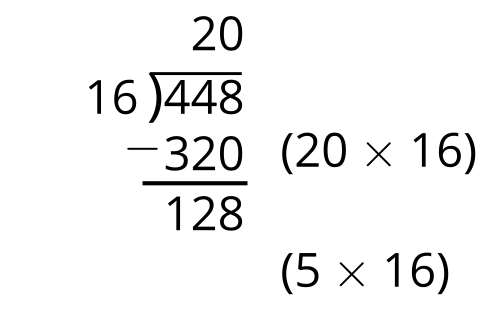 12.1: Elena’s WorkFind the value of . Show your thinking. Organize it so it can be followed by others.(Pause for teacher directions.)This is Elena’s work. Describe the steps Elena took to find the value of .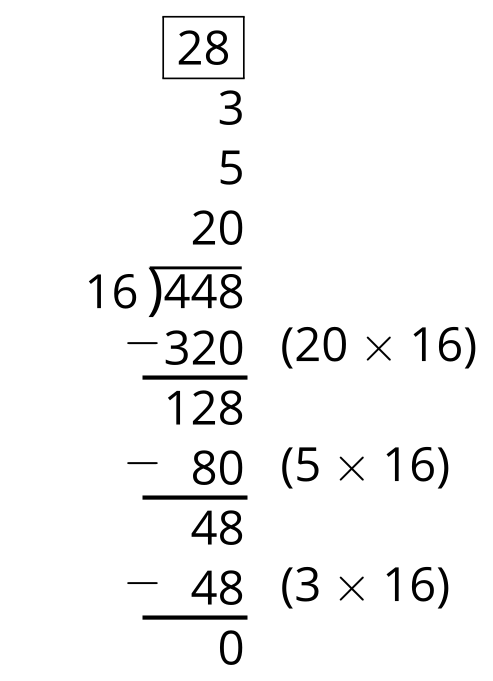 12.2: Complete the SolutionUse Elena’s strategy to complete the following problems:1.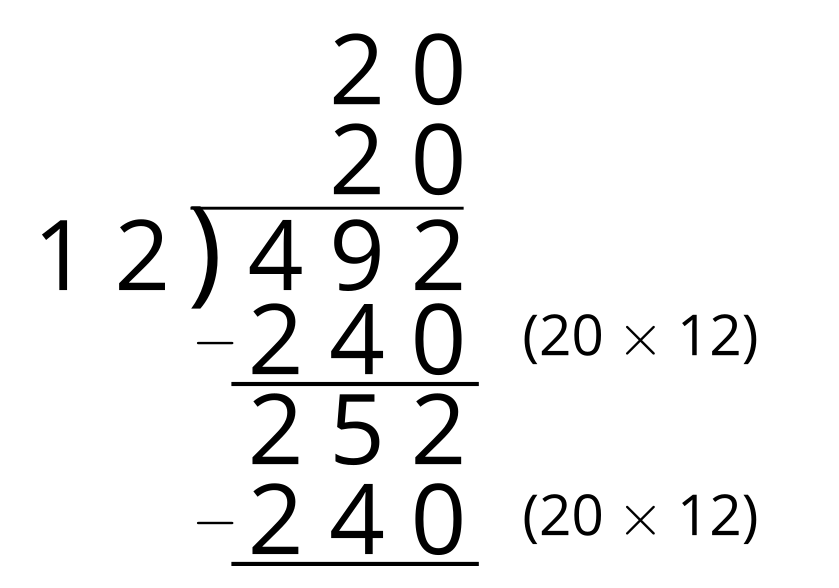 2.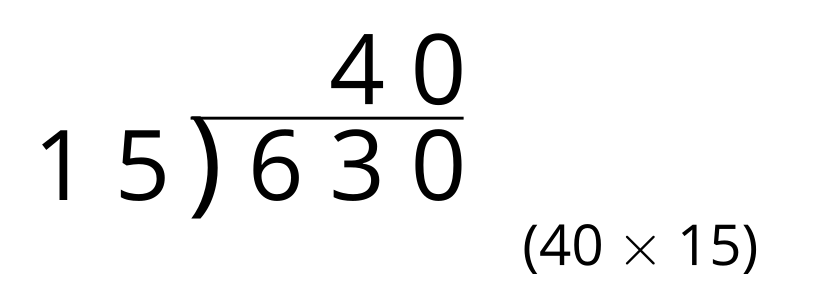 3.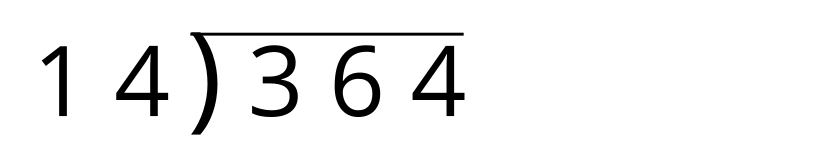 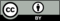 © CC BY 2021 Illustrative Mathematics®